MATEMATIKA: 4. ura DELIMO DO 10 000CILJ:Pisno delijo do 10 000Klikni na povezavo, vzeli bomo novo snov. V zvezek napiši naslov:PISNO DELJENJE        		  (datum)Stran 63 rešiš sam.BESEDE IZ ZEMLJEPISNIH IMEN                                                     4. uraCILJI: razvijamo pravopisno zmožnost tako, da ob zapisanih primerih ugotavljajo in usvajajo, kako pišemo vrstne pridevnike iz zemljepisnih lastnih imen,poznamo nekaj osnovnih popravnih znamenj, npr. popravi.korak: PREBERI:Ponovimo: Imena krajev, pokrajin, držav, planetov, vod, vzpetin… so ZEMLJEPISNA IMENA. Pišemo jih z veliko začetnico.Na primer: Triglav, Bled, Sava, Italija, Zemlja, Primorska, Štajerska, Kranj, Idrija…BESEDE IZ ZEMLJEPISNIH IMEN (kar je samo povezano z njimi) pa pišemo z malo začetnico.Na primer: blejska kremšnita, italijanske testenine, primorski pršut, idrijski žlikrofi….korak: REŠI NALOGI V DZ (Piši s pisanimi črkami!) :* STR. 67, 68/2., 4.korak: PREGLEJ REŠITVE, ČE SI ZAPISAL/A PRAV.2.)…po Štajerski. …štajerskih znamenitosti.…na Koroškem…….koroški kraji.….primorski kraji,…….na Primorsko.…na Gorenjsko, …gorenjski vrh……dolenjska pokrajina…….po Dolenjski….…z Notranjskega….edina notranjska znamenitost.4.) kranjski podzemni roviblejska kulinarična posebnostbohinjska zasekapohorsko omletokorak: SEDAJ PA POPRAVLJENE POVEDI 4. NALOGE PREPIŠI V ZVEZEK.  (Vaja, datum….; DZ, str. 68/5.)** DODATNO:Besede uporabi v povedih. Piši s pisanimi črkami.KRAS, KRAŠKI PRŠUT, ANGLIJA, ANGLEŠKI ZAJTRK, FRANCIJA, FRANCOSKA  SOLATALIKOVNA UMETNOSTCILJ:Poveže cvet s plodomSlika z barvicamiPoišči risalni list ali a4 list. Prepogni ga na polovico, da dobiš dva manjša lista.Na eno polovico nariši cvet drevesa, grma, ki je tebi najlepši. Na drugo polovico nariši plod tega drevesa ali grma.Riši in barvaj z barvicami.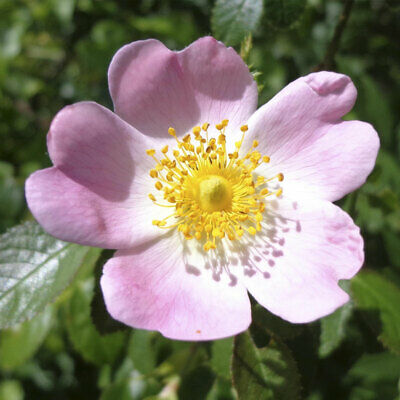 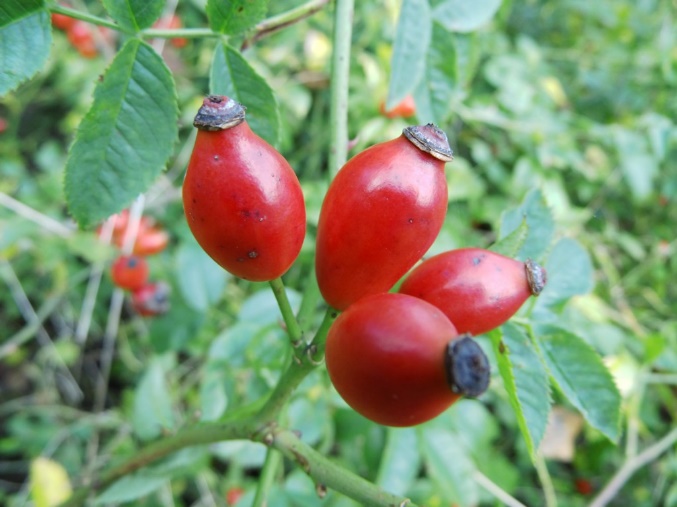 